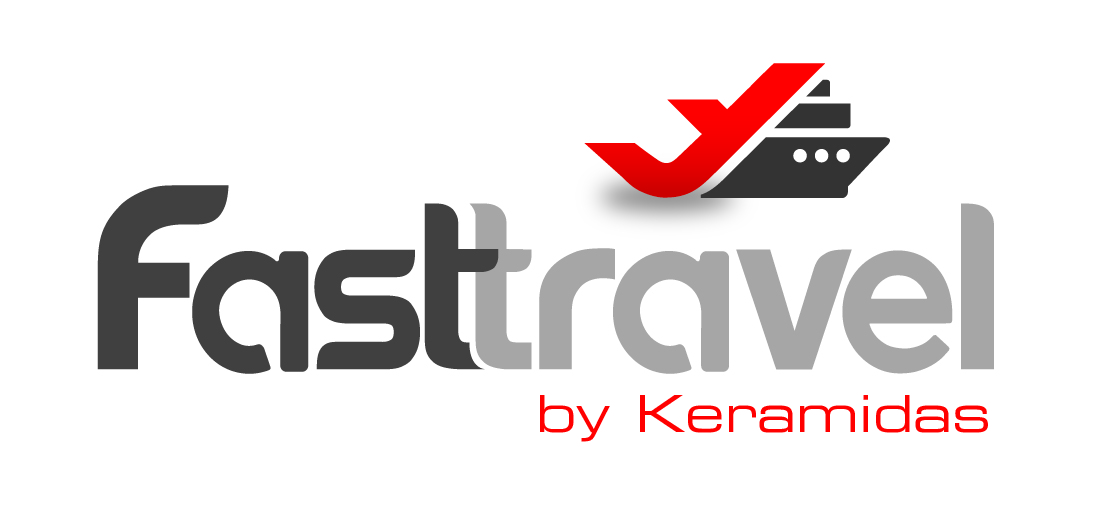 ΚΛΑΣΙΚΟΣ ΓΥΡΟΣ ΙΤΑΛΙΑΣ - 7ημ. 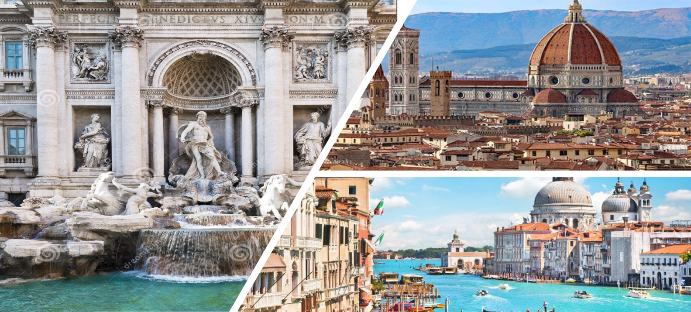 Ρώμη, Σιένα, Φλωρεντία, Βερόνα, Βενετία, Μιλάνο              Αναχωρήσεις :          01, 08, 15, 22, 29   Ιουλίου  ‘24                                                05, 12, 19, 26  Αυγούστου ’24                                                02 Σεπτεμβρίου ‘241η μέρα: ΑΘΗΝΑ –  ΡΩΜΗ (ξενάγηση)      Συγκέντρωση στο αεροδρόμιο και πτήση  για  την «αιώνια» πόλη την Ρώμη. Με  την άφιξη, αρχίζει η  ξενάγηση στην «Αιώνια Πόλη». Θα επισκεφθούμε το Κολοσσαίο, το μεγαλύτερο σωζόμενο αρχαίο ρωμαϊκό αμφιθέατρο του κόσμου, και την αψίδα του Μεγάλου Κωνσταντίνου. Περνώντας από την Οδό των Αυτοκρατορικών Αγορών στην καρδιά της αρχαίας Ρώμης, θα φτάσουμε στον λόφο του Καπιτωλίου και στην Πιάτσα Βενέτσια με το ογκώδες μνημείο αφιερωμένο στον Βίκτωρα Εμμανουήλ Β΄, τον πρώτο βασιλιά της ενωμένης Ιταλίας, στο οποίο βρίσκεται και το μνημείο του Άγνωστου Στρατιώτη, στη φημισμένη Φοντάνα Ντι Τρέβι και τέλος στην πολύβουη Πιάτσα ντι Σπάνια. Ακολούθως, θα μεταφερθούμε στη μεγαλόπρεπη Βασιλική του Αγίου Πέτρου, τη μεγαλύτερη εκκλησία του κόσμου, χτισμένη πάνω στον τάφο του Αποστόλου Πέτρου, όπου μεταξύ των άλλων θα δούμε την Πιετά του Μιχαήλ Άγγελου και το κιβώριο που δεσπόζει πάνω από τον παπικό βωμό, έργο του Μπερνίνι. Μεταφορά και τακτοποίηση στο ξενοδοχείο.  Διανυκτέρευση.2η μέρα: ΡΩΜΗ – (ΒΑΤΙΚΑΝΟ) Πρωινό στο ξενοδοχείο. Σήμερα θα επισκεφθούμε το ανεξάρτητο κρατίδιο του Βατικανού, για να ξεναγηθούμε στα περίφημα μουσεία του, με εκθέματα που περιλαμβάνουν διάσημα αγάλματα του αρχαίου κόσμου και της Αναγέννησης, όπως το σύμπλεγμα του Λαοκόοντα, τον Απόλλωνα του Μπελβεντέρε, έργα των Τζιότο, Ραφαήλ, Ντα Βίντσι, Καραβάτζιο κ.ά. Περνώντας από τους περίφημους Διαδρόμους των Κηροπηγίων, των Ταπισερί, των Γεωγραφικών Χαρτών και τις Αίθουσες με τις νωπογραφίες του Ραφαήλ, θα καταλήξουμε στην Καπέλα Σιστίνα με τη θρυλική οροφή ζωγραφισμένη από τον Μιχαήλ Άγγελο. Υπόλοιπο  ημέρας  ελεύθερο να το εκμεταλλευτείτε  όπως  εσείς θέλετε. Διανυκτέρευση. 3η μέρα: ΡΩΜΗ - ΣΙΕΝΑ - ΦΛΩΡΕΝΤΙΑ    Πρωινό  στο  ξενοδοχείο . Επιβίβαση στο λεωφορείο  και αναχώρηση για  να επισκεφθούμε την μεσαιωνική Σιένα. Έντεκα δρόμοι οδηγούν στην πανέμορφη κεντρική πλατεία Πιάτσα ντελ Κάμπο, όπου δεσπόζει το μεσαιωνικό Δημαρχείο της Σιένα. Στην περιήγησή μας στα γραφικά καλντερίμια της πόλης, θα θαυμάσουμε τα μεσαιωνικά αρχοντικά, τις εκκλησιές και τον Καθεδρικό Ναό, αφιερωμένο στην Κοίμηση της Θεοτόκου, ο οποίος θεωρείται ένα από τα σημαντικότερα έργα τέχνης σε ολόκληρη την Ιταλία. Αναχώρηση για τη Φλωρεντία, τη γενέτειρα της ιταλικής Αναγέννησης, πόλη που έχει ανακηρυχτεί Μνημείο Παγκόσμιας Πολιτιστικής Κληρονομιάς από την UNESCO. Μεταφορά στο ξενοδοχείο μας. Τακτοποίηση στα δωμάτια. Υπόλοιπο ημέρας ελεύθερο στην υπέροχη πόλη. Διανυκτέρευση.4η μέρα:   ΦΛΩΡΕΝΤΙΑ (ξενάγηση)Πρωινό στο ξενοδοχείο. Στην ξενάγησή μας θα δούμε την Πιάτσα Σαν Τζιοβάνι με το Βαπτιστήριο του Αγίου Ιωάννη και τον αναγεννησιακό Καθεδρικό Ναό Σάντα Μαρία Ντελ Φιόρε, με τον περίφημο τρούλο του Μπρουνελέσκι. Συνεχίζοντας, θα κατέβουμε ως την Πιάτσα ντε λα Σινιορία, που στολίζει το σιντριβάνι του Ποσειδώνα και αντίγραφο του αγάλματος του Δαβίδ του Μιχαήλ Άγγελου. Εδώ βρίσκεται το Παλάτσο Βέκιο, που στεγάζει σήμερα το Δημαρχείο της πόλης, και η Λότζα με αγάλματα σπουδαίων Φλωρεντίνων γλυπτών. Συνεχίζουμε για την περίφημη Πινακοθήκη Ουφίτσι, την ξακουστή και πολύ φωτογραφημένη γέφυρα Πόντε Βέκιο με τα αμέτρητα κοσμηματοπωλεία, και την Πιάτσα Ρεπούμπλικα, μία από τις κεντρικότερες πλατείες της Φλωρεντίας, με τη χαρακτηριστική αψίδα Αρκόνε και τα ιστορικά καφέ Gilli και Paszkowski. Χρόνος ελεύθερος για ψώνια στην αγορά του Σαν Λορέντζο ή επίσκεψη στο Παλάτσο Πίττι, την πολυτελή κατοικία των Μεδίκων. Αργά το απόγευμα επιστροφή στο ξενοδοχείο μας . Διανυκτέρευση.5η μέρα:  ΦΛΩΡΕΝΤΙΑ – ΒΕΡΟΝΑ – ΜΕΣΤΡΕ(ηπειρωτική Βενετία)   Πρωινό στο ξενοδοχείο. Αναχώρηση για τη ρομαντική Βερόνα, την πόλη των αιώνιων εραστών του Σαίξπηρ, στις όχθες του ποταμού Αδίγη. Στην κεντρική Πλατεία Μπρα θα δούμε την περίφημη ρωμαϊκή Αρένα, και θα συνεχίσουμε για τις όμορφες πλατείες Ντελ Έρμπε και Ντέι Σινιόρι, που περιβάλλονται από άριστα διατηρημένα μεσαιωνικά κτήρια, και φυσικά για το «αρχοντικό των Καπουλέτων» με το θρυλικό μπαλκόνι της Ιουλιέτας. Χρόνος ελεύθερος και αργά το απόγευμα μεταφορά στο ξενοδοχείο μας στo Μέστρε της Βενετίας. Διανυκτέρευση.                    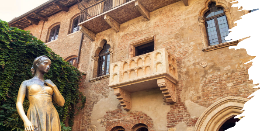 6η μέρα: ΜΕΣΤΡΕ(ηπειρωτική Βενετία) – ΒΕΝΕΤΙΑ (ξενάγηση) Πρωινό στο ξενοδοχείο. Αναχώρηση για τη πιο ρομαντική πόλη του κόσμου, χτισμένη πάνω σε 118 μικρά νησιά, που ενώνονται με 410 περίπου γέφυρες, και έχει ανακηρυχτεί Μνημείο Παγκόσμιας Πολιτιστικής Κληρονομιάς από την UNESCO. Από το Τρονκέτο, θα πάρουμε το βαπορέτο, έξοδα εξ ιδίων και θα καταλήξουμε στην περιοχή Καστέλλο, όπου βρίσκεται η ορθόδοξη εκκλησία του Αγίου Γεωργίου των Ελλήνων και το Βυζαντινό Ινστιτούτο. Περνώντας από γραφικές γέφυρες και στενά σοκάκια, θα δούμε το επιβλητικό Παλάτσο των Δόγηδων, μια φαντασμαγορία από ροζ και λευκό μάρμαρο σε βενετσιάνικο-γοτθικό στιλ, και θα καταλήξουμε στην Πλατεία του Αγίου Μάρκου, «το ωραιότερο σαλόνι της Ευρώπης», όπως το χαρακτήρισε ο Ναπολέοντας. Εδώ βρίσκεται ο περίφημος Καθεδρικός του Αγίου Μάρκου, αριστούργημα βυζαντινής αρχιτεκτονικής, με εντυπωσιακά ψηφιδωτά, το καμπαναριό του (Καμπανίλε), ο Πύργος του Ρολογιού, η Μαρκιανή Βιβλιοθήκη και το περίφημο Μουσείο Καρέρ. Τέλος, θα επισκεφθούμε ένα από τα λίγα εργαστήρια κατασκευής Murano. Χρόνος ελεύθερος ως την ώρα που θα μεταφερθούμε στο αεροδρόμιο της Βενετίας  για την πτήση επιστροφής μας  στην Αθήνα.7η μέρα: ΜΕΣΤΡΕ(ηπειρωτική Βενετία) – ΜΙΛΑΝΟ(περιήγηση) – ΑΘΗΝΑΠρωινό στο ξενοδοχείο και αναχώρηση για τη πρωτεύουσα του Ιταλικού Βορρά, Μιλάνο. Στη περιήγησή μας,θα δούμε το κάστρο των Σφόρτσα, την Πιάτσα ντελ Ντουόμο που είναι η κεντρική πλατεία την πόλης και πήρε το όνομα της από τον επιβλητικό καθεδρικό ναό του Μιλάνου. Ο εντυπωσιακός Καθεδρικός του Μιλάνου (Ντουόμο ντι Μιλάνο) είναι η έδρα του αρχιεπίσκοπου της πόλης και θεωρείται ένας από τους σημαντικότερους Καθεδρικούς Ναός παγκοσμίως. Θα επισκεφθούμε την Γκαλερία Βιτόριο Εμανουέλε Β’, που πήρε το όνομα της από τον πρώτο βασιλιά της ενωμένης Ιταλίας. Το κτίριο αποτελείται από δύο γυάλινες θολωτές στοές και συνδέει τις πλατείες Πιάτσα ντελ Ντουόμο με την Πιάτσα ντελα Σκάλα. Η Όπερα Λα Σκάλα ή αλλιώς η Σκάλα του Μιλάνου, είναι ένα από τα πιο γνωστά θέατρα όπερας του κόσμου και πήρε το όνομα της από την εκκλησία που βρισκόταν στην ίδια θέση, την Αγία Μαρία della Scala. Ελεύθερος χρόνος. Μεταφορά στο ξενοδοχείο του Μιλάνο για τη πτήση της επιστροφής μας στην Αθήνα.Αναχωρήσεις Ιουλίου: 01, 08, 15, 22, 29  & Σεπτεμβρίου: 02                                                                                                EARLY BOOKINGΤιμή κατ’ άτομο σε δίκλινο                                  795€                    845€                                                                                 Τιμή σε μονόκλινο                                                 1095€                1145€              Παιδική τιμή (μέχρι 12 ετών)                               695€                    745€    Φόροι αεροδρομίων & ξενοδοχείων                 235€                    235€Αναχωρήσεις Αυγούστου: 05, 12, 19, 26                                                                                                  EARLY BOOKINGΤιμή κατ’ άτομο σε δίκλινο                                  835€                 885€                                                                Τιμή σε μονόκλινο                                                1135€                1185€Παιδική τιμή (μέχρι 12 ετών)                               735€                 785€Φόροι αεροδρομίων & ξενοδοχείων                 235€                  235€Σημαντική σημείωση :Το Early booking ισχύει για  περιορισμένο αριθμό  θέσεων (10 με 15 πρώτες συμμετοχές). H παιδική τιμή αφορά παιδιά μέχρι 12 ετών με δύο ενήλικες.Περιλαμβάνονται:Αεροπορικά εισιτήρια οικονομικής θέσης με πτήσεις της Aegean Airlines:Αθήνα - Ρώμη & Μιλάνο – Αθήνα για τις αναχωρήσεις: 01,15,29/07 & 12,26/08 και Αθήνα - Μιλάνο & Ρώμη – Αθήνα για τις αναχωρήσεις: 08,22/07 & 05,19/08 & 02/09.Πολυτελές κλιματιζόμενο πούλμαν του γραφείου μας για τις μεταφορές και μετακινήσεις σύμφωνα με το πρόγραμμα.Διαμονή σε επιλεγμένα ξενοδοχεία 4*: Donna Laura Palace Rome 4*, Una Vittorria Firenze 4* & Hotel Belstay Mestre 4*(ή παρόμοια).    Πρωινό μπουφέ καθημερινά.  Εκδρομές, περιηγήσεις, ξεναγήσεις, όπως αναφέρονται στο αναλυτικό πρόγραμμα της εκδρομής.Ελληνόφωνος τοπικός ξεναγός στη Φλωρεντία και στα Μουσεία Βατικανού.Έμπειρος αρχηγός – συνοδός του γραφείου μας.Ασφάλεια αστικής/επαγγελματικής ευθύνης.Μια χειραποσκευή μέχρι 8 κιλά. Μια βαλίτσα μέχρι 23 κιλά.Φ.Π.Α.Δεν περιλαμβάνονται:Φόροι αεροδρομίων & ξενοδοχείων (235€).Είσοδοι σε μουσεία, σε αρχαιολογικούς χώρους, θεάματα και γενικά όπου απαιτείται.Εισιτήριο εισόδου στα Μουσεία Βατικανού (75€/ανά ενήλικο ταξιδιώτη & 60€/ανά παιδί μέχρι 18 ετών).Checkpoints & Βαπορέτο για την μετακίνησή μας στη Βενετία (50€).Ό,τι ρητά αναφέρεται ως προαιρετικό ή προτεινόμενο.Προαιρετική ενισχυμένη ασφάλεια Covid (20€).Για τις αναχωρήσεις: 08, 22/7 & 05, 19/8 & 02/09 το συνοπτικό πρόγραμμα είναι το εξής:1η μέρα: ΑΘΗΝΑ – ΜΙΛΑΝΟ(ΠΕΡΙΗΓΗΣΗ) – ΜΕΣΤΡΕ2η μέρα: ΜΕΣΤΡΕ – ΒΕΝΕΤΙΑ3η μέρα: ΜΕΣΤΡΕ – ΒΕΡΟΝΑ – ΦΛΩΡΕΝΤΙΑ 4η μέρα: ΦΛΩΡΕΝΤΙΑ(ΞΕΝΑΓΗΣΗ)5η μέρα: ΦΛΩΡΕΝΤΙΑ – ΣΙΕΝΑ – ΡΩΜΗ (ΞΕΝΑΓΗΣΗ)6η μέρα: ΡΩΜΗ (ΒΑΤΙΚΑΝΟ) 7η μέρα: ΡΩΜΗ(ΞΕΝΑΓΗΣΗ) – ΑΘΗΝΑ Σημειώσεις :  Διαφοροποίηση στη ροή – σειρά των επισκέψεων του προγράμματος, ενδέχεται να πραγματοποιηθεί, χωρίς να παραλειφθεί καμία επίσκεψη. Αναχωρήσεις από όλη την Ελλάδα. Πτήσεις εσωτερικού από/προς Θεσσαλονίκη, Ηράκλειο, Χανιά, Ρόδο, Κέρκυρα, Αλεξανδρούπολη με μόνο από 120€ επιπλέον χρέωση.Για την ξενάγηση στα Μουσεία Βατικανού θα πρέπει πριν την αναχώρηση σας να δηλώσετε συμμετοχή και να προπληρώσετε (75€ για τους ενήλικές και 60€ για παιδιά μέχρι 18 ετών . Η τιμή περιλαμβάνει την είσοδο στο Βατικανό, το κόστος της κράτησης στα Μουσεία, ακουστικά και την ξενάγηση από τοπικό ελληνόφωνο ξεναγό).  Υποχρεωτική κράτηση και προπληρωμή εισόδου 20 ημέρες πριν την επίσκεψη. Σε άλλη περίπτωση δεν υπάρχει δυνατότητα να εξασφαλίσουμε την είσοδός σας στα Μουσεία του Βατικανού.  Πτήσεις για τις αναχωρήσεις: 01, 15, 29/7 & 12, 26/8  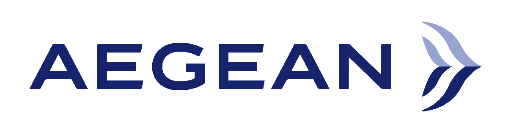 Αναχώρηση :  Αθήνα – Ρώμη        07.35 – 08.35   
Επιστροφή  :  Μιλάνο  – Αθήνα    19.10 – 22.35Πτήσεις για τις αναχωρήσεις: 08, 22/07 & 05, 19/8 & 02/09 Αναχώρηση :  Αθήνα –Μιλάνο  Α3 660    07.40 – 09.15   
Επιστροφή  :   Ρώμη  – Αθήνα   Α3 653     19.10 – 22.35